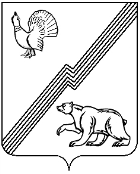 ДУМА ГОРОДА ЮГОРСКАХанты-Мансийского  автономного округа-ЮгрыРЕШЕНИЕот 27 ноября 2018 года 					                                                             № 85О состоянии преступности и правонарушений среди несовершеннолетних и в отношении них. Реализация профилактических мероприятий по устранению причин и условий, способствующих совершению преступлений и правонарушений несовершеннолетними в 2018 годуРассмотрев информацию Территориальной комиссии по делам несовершеннолетних и защите их прав при администрации города Югорска, ДУМА ГОРОДА ЮГОРСКА РЕШИЛА:1. Принять к сведению информацию о состоянии преступности и правонарушений среди несовершеннолетних и в отношении них. Реализация профилактических мероприятий по устранению причин и условий, способствующих совершению преступлений и правонарушений несовершеннолетними в 2018 году (приложение).2. Настоящее решение вступает в силу после его подписания.Председатель Думы города Югорска                                                                         В.А. Климин«27» ноября 2018 года   (дата подписания)	Приложение к решению Думы города Югорска от 27 ноября 2018 года № 85О состоянии преступности и правонарушений среди несовершеннолетних и в отношении них. Реализация профилактических мероприятий по устранению причин и условий, способствующих совершению преступлений и правонарушений несовершеннолетнимиВ городе Югорске на 01.01.2018 года постоянно проживает 9811 несовершеннолетних, данный показатель имеет положительную динамику роста:Территориальной комиссией по делам несовершеннолетних и защите их прав при администрации города Югорска (далее - Комиссия) ведется единый банк данных семей, находящихся в социально опасном положении:Категория несовершеннолетних, находящихся в социально опасном положении, всего 47 детей (на 01.10.2018):Состояние подростковой преступности в городе Югорске:Количество рассмотрения дел о правонарушениях несовершеннолетних, родителей, иных граждан на заседании Комиссии:По итогам 9 месяцев 2018 зарегистрировано преступлений, совершенных несовершеннолетними - 14 (9 мес. 2017 - 14).За 9 месяцев 2018 изменилась структура преступлений: - отмечается снижение преступлений, связанных с безопасностью дорожного движения и причинением телесных повреждений;- произошёл небольшой рост преступлений, связанных с угоном автотранспорта, допущен грабеж:	В отчетном периоде зарегистрировано преступления, совершенные 11 учащимся города Югорска. С выявленными подростками организована индивидуальная профилактическая работа: 3 подростков осуждены к мерам ответственности, не связанной с лишением свободы и обязанностью пройти принудительное лечение в Советской психоневрологической больнице, 8 освобождены от ответственности в связи с примирением сторон.Таким образом, за 9 месяцев 2018 не отмечается роста подростковой преступности, основные преступления совершены небольшой тяжести (кражи), которые, как правило, прекращаются в суде по примирению сторон, так как совершаются впервые с возмещением причиненного потерпевшему вреда.По каждому преступлению, совершенному несовершеннолетними, изучены причины и условия, способствующие их совершению, приняты меры по их устранению, в том числе привлечены 6 родителей за ненадлежащее исполнение родительских обязанностей, с 9 подростками проводилась либо проводиться индивидуальная профилактическая работа, направленная на предупреждение повторных преступлений.За отчетный период в отношении несовершеннолетних было совершено преступлений – 27 (9 месяцев 2017 – 23) из них:Семьям пострадавших несовершеннолетних, с учетом их мнения и потребностей оказана комплексная реабилитационная психологическая помощь.В отчетном периоде проведено 20 заседаний Комиссии, в ходе которых рассмотрен 191 материал об административных правонарушениях в отношении несовершеннолетних, родителей и иных лиц. Из них в отношении: - 68 родителей, законных представителей, не исполняющих обязанности по воспитанию, обучению, содержанию, защите прав и законных интересов несовершеннолетних (ч. 1 ст. 5.35 КоАП РФ), назначены административные наказания в виде предупреждения и штрафов в размере от 100 до 500 рублей, 4 материала прекращено;- 49 родителя привлечены к административной ответственности по ст. 20.22 КоАП РФ за распитие своими детьми, в возрасте до 16 лет, алкогольных напитков и пива в общественных местах, 1 материал прекращен в связи с истечением срока давности привлечения к ответственности;- 5 подростков привлечены к ответственности по ч. 1 ст. 20.20 КоАП РФ за распитие спиртных напитков в общественных местах;- 10 несовершеннолетних привлечены к ответственности по ст.20.21 КоАП РФ за нахождение в общественном месте в состоянии алкогольного опьянения, оскорбляющем человеческое достоинство и общественную нравственность;- 5 несовершеннолетних привлечены к административной ответственности по ч. 5 ст. 11.1 КоАП РФ за переход железнодорожных путей в неположенном месте;- 3 подростка привлечены по ст. 7.27 КоАП РФ по факту мелкого хищения;- 4 подростка привлечены по ст. 6.1.1 КоАП РФ по факту нанесения побоев;- 1 подросток привлечен по ст. 6.9 КоАП РФ за употребление спайса;- 1 подросток привлечен по ст. 7.17 КоАП РФ за повреждение чужого имущества;- 1 подросток рассмотрен за нарушения правил торговли, материал прекращён в связи с истечением срока привлечения к ответственности;- 3 материала рассмотрены за нарушения Закона ХМАО – Югры «Об административных правонарушений»;- за нарушение ПДД привлечено к ответственности 28 несовершеннолетних;- 8 граждан привлечены к ответственности за вовлечение детей к употреблению алкогольной продукции.35 административных протоколов в отношении несовершеннолетних рассмотрены Комиссией с вынесением наказания в виде наложения административных штрафов, в связи с отсутствием у несовершеннолетних доходов оплата штрафов возложена на родителей.Всего за 9 месяцев 2017 на жителей города Югорска Комиссией наложено административных штрафов на сумму 273300 рублей.К 25 несовершеннолетним Комиссией приняты меры воспитательного воздействия в виде правового просвещения и правового информирования, направленных на предупреждение повторных правонарушений, антиобщественных действий, формирование законопослушного поведения.По итогам рассмотрения дел об административных правонарушениях и информаций, поступивших в Комиссию за 9 месяцев 2018 года, организована индивидуальная профилактическая работа с 30 семьями и 60 несовершеннолетними, находящимися в социально опасном положении. В ходе работы с выявленными несовершеннолетними, находящимися в социально опасном положении:- 3 подростка прошли курс реабилитации в Сургутском центре социального обслуживания населения;- 1 подросток прошел реабилитацию в Советском реабилитационном центре для подростков (Советский район);- 1 подросток прошел реабилитацию в Няганском центре помощи детям, оставшимся без попечения родителей;- 2 подростка прошли реаблитацию в центре реабилитации несовершеннолетних наркопотребителей (г. Пыть-Ях);- 12 несовершеннолетних прошли стационарное лечение в Советской психоневрологической больнице.В целях профилактики преступлений несовершеннолетними и в отношении них дополнительно в 2018 году:1. Приобретены путевки (всего 10) на специальную смену в военно спортивный лагерь «Окуневские зори» для несовершеннолетних, находящихся в социально опасном положении;2. Организовано информирование жителей города Югорска по профилактике безнадзорности, правонарушений и антиобщественных действий среди несовершеннолетних, предупреждению чрезвычайных происшествий с несовершеннолетними и жестокого обращения с детьми (информационная компания «Спасти и уберечь»), в том числе:2.1. Во 2 квартале 2018 заказано информационное сопровождение деятельности территориальной комиссии по делам несовершеннолетних и защите при администрации города Югорска, в рамках которого подготовлены 10 специальных статей в городской газете «Югорский Вестник» по профилактике безнадзорности и правонарушений несовершеннолетних.2.2. В 3 квартале 2018 изготовлены новые имиджевые постановочные видеоролики по предупреждению детского дорожно-транспортного травматизма, по профилактике краж (хищений), по предупреждению употребления вредной для здоровья продукции.3. Организовано систематическое комиссионное посещение детских лагерей в период «летней кампании» 2018 года с организацией лекций по технике безопасности, общений на эту тему с детьми и персоналом в период «летней кампании» 2018 года.4. Организовано включение в постоянный маршрут патрулирования общественными объединениями профилактической направленности торговых центров города Югорска.5. Внесены дополнительные мероприятия в планы по воспитательной работы в общеобразовательных организациях, в том числе мероприятия:- по систематическому просвещению родителей по вопросам создания безопасной атмосферы в семьях, психических особенностях подросткового и юношеского возраста, особенностях поведения подростков с суицидальными намерениями;- по предупреждению ранних половых связей несовершеннолетних;- по предупреждению совершения несовершеннолетними имущественных преступлений, в том числе у родственников.	6. Со всеми несовершеннолетними, допустившими употребление вредной для здоровья продукции в 2018 году проведены специальные занятия по формированию у них законопослушного поведения с участием правоохранительных органов и учреждений здравоохранения, работающих на территории города Югорска.